以上の通り相違ありません。I hereby declare that the above information is true and correct.本人署名:                                     　       　　　　   申請日/Date:Signature of Applicant:                   　     　　  　               別紙 Attachmentスペースが足りない場合は下記にご記入下さい。Please use the space below for additional information.入学願書の続き Continuation of application form本人署名:                                     　       　　　　   申請日/Date:Signature of Applicant:                   　     　　  　              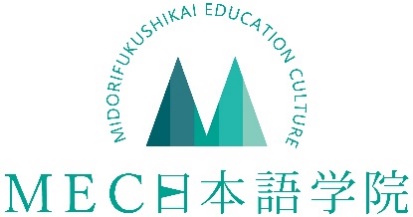 入学願書Application Form入学願書Application Form入学願書Application Form入学願書Application Form入学願書Application Form入学願書Application Form入学願書Application FormMEC日本語学院MEC Nihongogakuin〒577-0826 大阪府東大阪市大蓮北2-1-212-1-21 Ohasukita, Higashiosaka　City, Osaka PrefectureTEL:06-4309-5175 FAX:06-4309-5176MEC日本語学院MEC Nihongogakuin〒577-0826 大阪府東大阪市大蓮北2-1-212-1-21 Ohasukita, Higashiosaka　City, Osaka PrefectureTEL:06-4309-5175 FAX:06-4309-5176MEC日本語学院MEC Nihongogakuin〒577-0826 大阪府東大阪市大蓮北2-1-212-1-21 Ohasukita, Higashiosaka　City, Osaka PrefectureTEL:06-4309-5175 FAX:06-4309-5176MEC日本語学院MEC Nihongogakuin〒577-0826 大阪府東大阪市大蓮北2-1-212-1-21 Ohasukita, Higashiosaka　City, Osaka PrefectureTEL:06-4309-5175 FAX:06-4309-5176MEC日本語学院MEC Nihongogakuin〒577-0826 大阪府東大阪市大蓮北2-1-212-1-21 Ohasukita, Higashiosaka　City, Osaka PrefectureTEL:06-4309-5175 FAX:06-4309-5176MEC日本語学院MEC Nihongogakuin〒577-0826 大阪府東大阪市大蓮北2-1-212-1-21 Ohasukita, Higashiosaka　City, Osaka PrefectureTEL:06-4309-5175 FAX:06-4309-5176MEC日本語学院MEC Nihongogakuin〒577-0826 大阪府東大阪市大蓮北2-1-212-1-21 Ohasukita, Higashiosaka　City, Osaka PrefectureTEL:06-4309-5175 FAX:06-4309-5176MEC日本語学院MEC Nihongogakuin〒577-0826 大阪府東大阪市大蓮北2-1-212-1-21 Ohasukita, Higashiosaka　City, Osaka PrefectureTEL:06-4309-5175 FAX:06-4309-5176MEC日本語学院MEC Nihongogakuin〒577-0826 大阪府東大阪市大蓮北2-1-212-1-21 Ohasukita, Higashiosaka　City, Osaka PrefectureTEL:06-4309-5175 FAX:06-4309-5176MEC日本語学院MEC Nihongogakuin〒577-0826 大阪府東大阪市大蓮北2-1-212-1-21 Ohasukita, Higashiosaka　City, Osaka PrefectureTEL:06-4309-5175 FAX:06-4309-5176MEC日本語学院MEC Nihongogakuin〒577-0826 大阪府東大阪市大蓮北2-1-212-1-21 Ohasukita, Higashiosaka　City, Osaka PrefectureTEL:06-4309-5175 FAX:06-4309-5176ご希望のコースをお選びください　Please choose course ご希望のコースをお選びください　Please choose course ご希望のコースをお選びください　Please choose course ご希望のコースをお選びください　Please choose course ご希望のコースをお選びください　Please choose course ご希望のコースをお選びください　Please choose course ご希望のコースをお選びください　Please choose course ご希望のコースをお選びください　Please choose course ご希望のコースをお選びください　Please choose course ご希望のコースをお選びください　Please choose course ご希望のコースをお選びください　Please choose course ご希望のコースをお選びください　Please choose course ご希望のコースをお選びください　Please choose course ご希望のコースをお選びください　Please choose course ご希望のコースをお選びください　Please choose course ご希望のコースをお選びください　Please choose course ご希望のコースをお選びください　Please choose course ご希望のコースをお選びください　Please choose course ご希望のコースをお選びください　Please choose course ご希望のコースをお選びください　Please choose course コース名 Name of Courseコース名 Name of Courseコース名 Name of Courseコース名 Name of Courseコース名 Name of Courseコース名 Name of Courseコース名 Name of Courseコース名 Name of Courseコース名 Name of Courseコース名 Name of Courseコース名 Name of Courseコース名 Name of Courseコース名 Name of Courseコース名 Name of Courseコース名 Name of Courseコース名 Name of Courseコース名 Name of Courseコース名 Name of Courseコース名 Name of Courseコース名 Name of Course 進学２年コース/ 2 Year Academic Japanese Course入学時期 Starting term（4月 April/Spring term） 進学２年コース/ 2 Year Academic Japanese Course入学時期 Starting term（4月 April/Spring term） 進学２年コース/ 2 Year Academic Japanese Course入学時期 Starting term（4月 April/Spring term） 進学２年コース/ 2 Year Academic Japanese Course入学時期 Starting term（4月 April/Spring term） 進学２年コース/ 2 Year Academic Japanese Course入学時期 Starting term（4月 April/Spring term） 進学１年６か月コース/ 1 Year and a half Academic Japanese Course入学時期 Starting term（10月 October/Autmun term） 進学１年６か月コース/ 1 Year and a half Academic Japanese Course入学時期 Starting term（10月 October/Autmun term） 進学１年６か月コース/ 1 Year and a half Academic Japanese Course入学時期 Starting term（10月 October/Autmun term） 進学１年６か月コース/ 1 Year and a half Academic Japanese Course入学時期 Starting term（10月 October/Autmun term） 進学１年６か月コース/ 1 Year and a half Academic Japanese Course入学時期 Starting term（10月 October/Autmun term） 進学１年６か月コース/ 1 Year and a half Academic Japanese Course入学時期 Starting term（10月 October/Autmun term） 進学１年６か月コース/ 1 Year and a half Academic Japanese Course入学時期 Starting term（10月 October/Autmun term） 進学１年６か月コース/ 1 Year and a half Academic Japanese Course入学時期 Starting term（10月 October/Autmun term） 進学１年６か月コース/ 1 Year and a half Academic Japanese Course入学時期 Starting term（10月 October/Autmun term） 進学１年６か月コース/ 1 Year and a half Academic Japanese Course入学時期 Starting term（10月 October/Autmun term） 進学１年６か月コース/ 1 Year and a half Academic Japanese Course入学時期 Starting term（10月 October/Autmun term） 進学１年６か月コース/ 1 Year and a half Academic Japanese Course入学時期 Starting term（10月 October/Autmun term） 進学１年６か月コース/ 1 Year and a half Academic Japanese Course入学時期 Starting term（10月 October/Autmun term） 進学１年６か月コース/ 1 Year and a half Academic Japanese Course入学時期 Starting term（10月 October/Autmun term） 進学１年６か月コース/ 1 Year and a half Academic Japanese Course入学時期 Starting term（10月 October/Autmun term）ローマ字氏名Name(s) as shown on your passportローマ字氏名Name(s) as shown on your passport姓Family Name姓Family Name姓Family Name名Given Name名Given Name名Given Name名Given Name名Given Name名Given Name名Given Name名Given Name名Given Nameローマ字氏名Name(s) as shown on your passportローマ字氏名Name(s) as shown on your passport漢字名Name(s) in             Chinese　characters if any漢字名Name(s) in             Chinese　characters if any1. 現住所Current address1. 現住所Current address2. 電話番号Telephone number2. 電話番号Telephone number3. 性別Sex3. 性別Sex3. 性別Sex3. 性別Sex男性 / Male女性 / Female男性 / Male女性 / Female男性 / Male女性 / Female男性 / Male女性 / Female男性 / Male女性 / Female男性 / Male女性 / Female男性 / Male女性 / Female男性 / Male女性 / Female4. メールアドレスEmail address4. メールアドレスEmail address5. 国籍Nationality5. 国籍Nationality5. 国籍Nationality5. 国籍Nationality6. 生年月日Date of Birth6. 生年月日Date of Birth7. 職業Occupation7. 職業Occupation7. 職業Occupation7. 職業Occupation8. 旅券番号Passport No8. 旅券番号Passport No9. 有効期限Valid Until9. 有効期限Valid Until9. 有効期限Valid Until9. 有効期限Valid Until10. 過去出入国歴の有無 /Past entry / stay in Japan 無　No  有　Yes    回数 　　　　 回/Times   (パスポートの顔写真のページと出入国スタンプページのコピーを提出して下さい。/ Please submit your passport copy; photo page and stamp pages)直近の出入国/Latest entry     ～ 10. 過去出入国歴の有無 /Past entry / stay in Japan 無　No  有　Yes    回数 　　　　 回/Times   (パスポートの顔写真のページと出入国スタンプページのコピーを提出して下さい。/ Please submit your passport copy; photo page and stamp pages)直近の出入国/Latest entry     ～ 10. 過去出入国歴の有無 /Past entry / stay in Japan 無　No  有　Yes    回数 　　　　 回/Times   (パスポートの顔写真のページと出入国スタンプページのコピーを提出して下さい。/ Please submit your passport copy; photo page and stamp pages)直近の出入国/Latest entry     ～ 10. 過去出入国歴の有無 /Past entry / stay in Japan 無　No  有　Yes    回数 　　　　 回/Times   (パスポートの顔写真のページと出入国スタンプページのコピーを提出して下さい。/ Please submit your passport copy; photo page and stamp pages)直近の出入国/Latest entry     ～ 10. 過去出入国歴の有無 /Past entry / stay in Japan 無　No  有　Yes    回数 　　　　 回/Times   (パスポートの顔写真のページと出入国スタンプページのコピーを提出して下さい。/ Please submit your passport copy; photo page and stamp pages)直近の出入国/Latest entry     ～ 10. 過去出入国歴の有無 /Past entry / stay in Japan 無　No  有　Yes    回数 　　　　 回/Times   (パスポートの顔写真のページと出入国スタンプページのコピーを提出して下さい。/ Please submit your passport copy; photo page and stamp pages)直近の出入国/Latest entry     ～ 10. 過去出入国歴の有無 /Past entry / stay in Japan 無　No  有　Yes    回数 　　　　 回/Times   (パスポートの顔写真のページと出入国スタンプページのコピーを提出して下さい。/ Please submit your passport copy; photo page and stamp pages)直近の出入国/Latest entry     ～ 10. 過去出入国歴の有無 /Past entry / stay in Japan 無　No  有　Yes    回数 　　　　 回/Times   (パスポートの顔写真のページと出入国スタンプページのコピーを提出して下さい。/ Please submit your passport copy; photo page and stamp pages)直近の出入国/Latest entry     ～ 10. 過去出入国歴の有無 /Past entry / stay in Japan 無　No  有　Yes    回数 　　　　 回/Times   (パスポートの顔写真のページと出入国スタンプページのコピーを提出して下さい。/ Please submit your passport copy; photo page and stamp pages)直近の出入国/Latest entry     ～ 10. 過去出入国歴の有無 /Past entry / stay in Japan 無　No  有　Yes    回数 　　　　 回/Times   (パスポートの顔写真のページと出入国スタンプページのコピーを提出して下さい。/ Please submit your passport copy; photo page and stamp pages)直近の出入国/Latest entry     ～ 10. 過去出入国歴の有無 /Past entry / stay in Japan 無　No  有　Yes    回数 　　　　 回/Times   (パスポートの顔写真のページと出入国スタンプページのコピーを提出して下さい。/ Please submit your passport copy; photo page and stamp pages)直近の出入国/Latest entry     ～ 10. 過去出入国歴の有無 /Past entry / stay in Japan 無　No  有　Yes    回数 　　　　 回/Times   (パスポートの顔写真のページと出入国スタンプページのコピーを提出して下さい。/ Please submit your passport copy; photo page and stamp pages)直近の出入国/Latest entry     ～ 10. 過去出入国歴の有無 /Past entry / stay in Japan 無　No  有　Yes    回数 　　　　 回/Times   (パスポートの顔写真のページと出入国スタンプページのコピーを提出して下さい。/ Please submit your passport copy; photo page and stamp pages)直近の出入国/Latest entry     ～ 10. 過去出入国歴の有無 /Past entry / stay in Japan 無　No  有　Yes    回数 　　　　 回/Times   (パスポートの顔写真のページと出入国スタンプページのコピーを提出して下さい。/ Please submit your passport copy; photo page and stamp pages)直近の出入国/Latest entry     ～ 10. 過去出入国歴の有無 /Past entry / stay in Japan 無　No  有　Yes    回数 　　　　 回/Times   (パスポートの顔写真のページと出入国スタンプページのコピーを提出して下さい。/ Please submit your passport copy; photo page and stamp pages)直近の出入国/Latest entry     ～ 10. 過去出入国歴の有無 /Past entry / stay in Japan 無　No  有　Yes    回数 　　　　 回/Times   (パスポートの顔写真のページと出入国スタンプページのコピーを提出して下さい。/ Please submit your passport copy; photo page and stamp pages)直近の出入国/Latest entry     ～ 10. 過去出入国歴の有無 /Past entry / stay in Japan 無　No  有　Yes    回数 　　　　 回/Times   (パスポートの顔写真のページと出入国スタンプページのコピーを提出して下さい。/ Please submit your passport copy; photo page and stamp pages)直近の出入国/Latest entry     ～ 10. 過去出入国歴の有無 /Past entry / stay in Japan 無　No  有　Yes    回数 　　　　 回/Times   (パスポートの顔写真のページと出入国スタンプページのコピーを提出して下さい。/ Please submit your passport copy; photo page and stamp pages)直近の出入国/Latest entry     ～ 10. 過去出入国歴の有無 /Past entry / stay in Japan 無　No  有　Yes    回数 　　　　 回/Times   (パスポートの顔写真のページと出入国スタンプページのコピーを提出して下さい。/ Please submit your passport copy; photo page and stamp pages)直近の出入国/Latest entry     ～ 10. 過去出入国歴の有無 /Past entry / stay in Japan 無　No  有　Yes    回数 　　　　 回/Times   (パスポートの顔写真のページと出入国スタンプページのコピーを提出して下さい。/ Please submit your passport copy; photo page and stamp pages)直近の出入国/Latest entry     ～ 11. 来日のためビザを申請したことがありますか？　Have you ever applied for a Certificate of Eligibility for Japan?11. 来日のためビザを申請したことがありますか？　Have you ever applied for a Certificate of Eligibility for Japan?11. 来日のためビザを申請したことがありますか？　Have you ever applied for a Certificate of Eligibility for Japan?11. 来日のためビザを申請したことがありますか？　Have you ever applied for a Certificate of Eligibility for Japan?11. 来日のためビザを申請したことがありますか？　Have you ever applied for a Certificate of Eligibility for Japan?11. 来日のためビザを申請したことがありますか？　Have you ever applied for a Certificate of Eligibility for Japan?11. 来日のためビザを申請したことがありますか？　Have you ever applied for a Certificate of Eligibility for Japan?11. 来日のためビザを申請したことがありますか？　Have you ever applied for a Certificate of Eligibility for Japan?11. 来日のためビザを申請したことがありますか？　Have you ever applied for a Certificate of Eligibility for Japan?11. 来日のためビザを申請したことがありますか？　Have you ever applied for a Certificate of Eligibility for Japan?11. 来日のためビザを申請したことがありますか？　Have you ever applied for a Certificate of Eligibility for Japan?11. 来日のためビザを申請したことがありますか？　Have you ever applied for a Certificate of Eligibility for Japan?11. 来日のためビザを申請したことがありますか？　Have you ever applied for a Certificate of Eligibility for Japan?11. 来日のためビザを申請したことがありますか？　Have you ever applied for a Certificate of Eligibility for Japan?11. 来日のためビザを申請したことがありますか？　Have you ever applied for a Certificate of Eligibility for Japan?11. 来日のためビザを申請したことがありますか？　Have you ever applied for a Certificate of Eligibility for Japan?11. 来日のためビザを申請したことがありますか？　Have you ever applied for a Certificate of Eligibility for Japan?11. 来日のためビザを申請したことがありますか？　Have you ever applied for a Certificate of Eligibility for Japan?11. 来日のためビザを申請したことがありますか？　Have you ever applied for a Certificate of Eligibility for Japan?11. 来日のためビザを申請したことがありますか？　Have you ever applied for a Certificate of Eligibility for Japan? 有/Yes  (ビザ種類/Visa type　　　　　　　　　　　　　　　　　　 )      取り下げしたwithdrawn（理由reason：　　　　　　　　　　　　　　　　  ）　　　   不交付になったrejected（理由reason：　　  　　　　　　　　　　　　　　） 有/Yes  (ビザ種類/Visa type　　　　　　　　　　　　　　　　　　 )      取り下げしたwithdrawn（理由reason：　　　　　　　　　　　　　　　　  ）　　　   不交付になったrejected（理由reason：　　  　　　　　　　　　　　　　　） 有/Yes  (ビザ種類/Visa type　　　　　　　　　　　　　　　　　　 )      取り下げしたwithdrawn（理由reason：　　　　　　　　　　　　　　　　  ）　　　   不交付になったrejected（理由reason：　　  　　　　　　　　　　　　　　） 有/Yes  (ビザ種類/Visa type　　　　　　　　　　　　　　　　　　 )      取り下げしたwithdrawn（理由reason：　　　　　　　　　　　　　　　　  ）　　　   不交付になったrejected（理由reason：　　  　　　　　　　　　　　　　　） 有/Yes  (ビザ種類/Visa type　　　　　　　　　　　　　　　　　　 )      取り下げしたwithdrawn（理由reason：　　　　　　　　　　　　　　　　  ）　　　   不交付になったrejected（理由reason：　　  　　　　　　　　　　　　　　） 有/Yes  (ビザ種類/Visa type　　　　　　　　　　　　　　　　　　 )      取り下げしたwithdrawn（理由reason：　　　　　　　　　　　　　　　　  ）　　　   不交付になったrejected（理由reason：　　  　　　　　　　　　　　　　　） 有/Yes  (ビザ種類/Visa type　　　　　　　　　　　　　　　　　　 )      取り下げしたwithdrawn（理由reason：　　　　　　　　　　　　　　　　  ）　　　   不交付になったrejected（理由reason：　　  　　　　　　　　　　　　　　） 有/Yes  (ビザ種類/Visa type　　　　　　　　　　　　　　　　　　 )      取り下げしたwithdrawn（理由reason：　　　　　　　　　　　　　　　　  ）　　　   不交付になったrejected（理由reason：　　  　　　　　　　　　　　　　　） 有/Yes  (ビザ種類/Visa type　　　　　　　　　　　　　　　　　　 )      取り下げしたwithdrawn（理由reason：　　　　　　　　　　　　　　　　  ）　　　   不交付になったrejected（理由reason：　　  　　　　　　　　　　　　　　） 有/Yes  (ビザ種類/Visa type　　　　　　　　　　　　　　　　　　 )      取り下げしたwithdrawn（理由reason：　　　　　　　　　　　　　　　　  ）　　　   不交付になったrejected（理由reason：　　  　　　　　　　　　　　　　　） 有/Yes  (ビザ種類/Visa type　　　　　　　　　　　　　　　　　　 )      取り下げしたwithdrawn（理由reason：　　　　　　　　　　　　　　　　  ）　　　   不交付になったrejected（理由reason：　　  　　　　　　　　　　　　　　） 有/Yes  (ビザ種類/Visa type　　　　　　　　　　　　　　　　　　 )      取り下げしたwithdrawn（理由reason：　　　　　　　　　　　　　　　　  ）　　　   不交付になったrejected（理由reason：　　  　　　　　　　　　　　　　　） 有/Yes  (ビザ種類/Visa type　　　　　　　　　　　　　　　　　　 )      取り下げしたwithdrawn（理由reason：　　　　　　　　　　　　　　　　  ）　　　   不交付になったrejected（理由reason：　　  　　　　　　　　　　　　　　） 有/Yes  (ビザ種類/Visa type　　　　　　　　　　　　　　　　　　 )      取り下げしたwithdrawn（理由reason：　　　　　　　　　　　　　　　　  ）　　　   不交付になったrejected（理由reason：　　  　　　　　　　　　　　　　　） 有/Yes  (ビザ種類/Visa type　　　　　　　　　　　　　　　　　　 )      取り下げしたwithdrawn（理由reason：　　　　　　　　　　　　　　　　  ）　　　   不交付になったrejected（理由reason：　　  　　　　　　　　　　　　　　） 有/Yes  (ビザ種類/Visa type　　　　　　　　　　　　　　　　　　 )      取り下げしたwithdrawn（理由reason：　　　　　　　　　　　　　　　　  ）　　　   不交付になったrejected（理由reason：　　  　　　　　　　　　　　　　　） 有/Yes  (ビザ種類/Visa type　　　　　　　　　　　　　　　　　　 )      取り下げしたwithdrawn（理由reason：　　　　　　　　　　　　　　　　  ）　　　   不交付になったrejected（理由reason：　　  　　　　　　　　　　　　　　） 無/No 無/No 無/No12. 犯罪を理由とする処分を受けたことの有無(日本国外におけるものを含む) Criminal record (in Japan or overseas) 無　No　・　 有　Yes  (具体的内容 Details:　　　　　　　　　　　　　　　　　　　　　　　　　　　　　　　　　　　　　　)12. 犯罪を理由とする処分を受けたことの有無(日本国外におけるものを含む) Criminal record (in Japan or overseas) 無　No　・　 有　Yes  (具体的内容 Details:　　　　　　　　　　　　　　　　　　　　　　　　　　　　　　　　　　　　　　)12. 犯罪を理由とする処分を受けたことの有無(日本国外におけるものを含む) Criminal record (in Japan or overseas) 無　No　・　 有　Yes  (具体的内容 Details:　　　　　　　　　　　　　　　　　　　　　　　　　　　　　　　　　　　　　　)12. 犯罪を理由とする処分を受けたことの有無(日本国外におけるものを含む) Criminal record (in Japan or overseas) 無　No　・　 有　Yes  (具体的内容 Details:　　　　　　　　　　　　　　　　　　　　　　　　　　　　　　　　　　　　　　)12. 犯罪を理由とする処分を受けたことの有無(日本国外におけるものを含む) Criminal record (in Japan or overseas) 無　No　・　 有　Yes  (具体的内容 Details:　　　　　　　　　　　　　　　　　　　　　　　　　　　　　　　　　　　　　　)12. 犯罪を理由とする処分を受けたことの有無(日本国外におけるものを含む) Criminal record (in Japan or overseas) 無　No　・　 有　Yes  (具体的内容 Details:　　　　　　　　　　　　　　　　　　　　　　　　　　　　　　　　　　　　　　)12. 犯罪を理由とする処分を受けたことの有無(日本国外におけるものを含む) Criminal record (in Japan or overseas) 無　No　・　 有　Yes  (具体的内容 Details:　　　　　　　　　　　　　　　　　　　　　　　　　　　　　　　　　　　　　　)12. 犯罪を理由とする処分を受けたことの有無(日本国外におけるものを含む) Criminal record (in Japan or overseas) 無　No　・　 有　Yes  (具体的内容 Details:　　　　　　　　　　　　　　　　　　　　　　　　　　　　　　　　　　　　　　)12. 犯罪を理由とする処分を受けたことの有無(日本国外におけるものを含む) Criminal record (in Japan or overseas) 無　No　・　 有　Yes  (具体的内容 Details:　　　　　　　　　　　　　　　　　　　　　　　　　　　　　　　　　　　　　　)12. 犯罪を理由とする処分を受けたことの有無(日本国外におけるものを含む) Criminal record (in Japan or overseas) 無　No　・　 有　Yes  (具体的内容 Details:　　　　　　　　　　　　　　　　　　　　　　　　　　　　　　　　　　　　　　)12. 犯罪を理由とする処分を受けたことの有無(日本国外におけるものを含む) Criminal record (in Japan or overseas) 無　No　・　 有　Yes  (具体的内容 Details:　　　　　　　　　　　　　　　　　　　　　　　　　　　　　　　　　　　　　　)12. 犯罪を理由とする処分を受けたことの有無(日本国外におけるものを含む) Criminal record (in Japan or overseas) 無　No　・　 有　Yes  (具体的内容 Details:　　　　　　　　　　　　　　　　　　　　　　　　　　　　　　　　　　　　　　)12. 犯罪を理由とする処分を受けたことの有無(日本国外におけるものを含む) Criminal record (in Japan or overseas) 無　No　・　 有　Yes  (具体的内容 Details:　　　　　　　　　　　　　　　　　　　　　　　　　　　　　　　　　　　　　　)12. 犯罪を理由とする処分を受けたことの有無(日本国外におけるものを含む) Criminal record (in Japan or overseas) 無　No　・　 有　Yes  (具体的内容 Details:　　　　　　　　　　　　　　　　　　　　　　　　　　　　　　　　　　　　　　)12. 犯罪を理由とする処分を受けたことの有無(日本国外におけるものを含む) Criminal record (in Japan or overseas) 無　No　・　 有　Yes  (具体的内容 Details:　　　　　　　　　　　　　　　　　　　　　　　　　　　　　　　　　　　　　　)12. 犯罪を理由とする処分を受けたことの有無(日本国外におけるものを含む) Criminal record (in Japan or overseas) 無　No　・　 有　Yes  (具体的内容 Details:　　　　　　　　　　　　　　　　　　　　　　　　　　　　　　　　　　　　　　)12. 犯罪を理由とする処分を受けたことの有無(日本国外におけるものを含む) Criminal record (in Japan or overseas) 無　No　・　 有　Yes  (具体的内容 Details:　　　　　　　　　　　　　　　　　　　　　　　　　　　　　　　　　　　　　　)12. 犯罪を理由とする処分を受けたことの有無(日本国外におけるものを含む) Criminal record (in Japan or overseas) 無　No　・　 有　Yes  (具体的内容 Details:　　　　　　　　　　　　　　　　　　　　　　　　　　　　　　　　　　　　　　)12. 犯罪を理由とする処分を受けたことの有無(日本国外におけるものを含む) Criminal record (in Japan or overseas) 無　No　・　 有　Yes  (具体的内容 Details:　　　　　　　　　　　　　　　　　　　　　　　　　　　　　　　　　　　　　　)12. 犯罪を理由とする処分を受けたことの有無(日本国外におけるものを含む) Criminal record (in Japan or overseas) 無　No　・　 有　Yes  (具体的内容 Details:　　　　　　　　　　　　　　　　　　　　　　　　　　　　　　　　　　　　　　)13. 在日親族（父・母・配偶者・子・兄弟姉妹など）及び同居者 4名以上いる場合は別紙にご記入ください。Family in Japan (Father, Mother, Spouse, Son, Daughter, Brother, Sister or others) or co-residents. For more than 4 family members, please fill it in additional Attachment.(在留カード両面のコピーを提出して下さい。/ Please submit the copy of Residence Card, both sides.)13. 在日親族（父・母・配偶者・子・兄弟姉妹など）及び同居者 4名以上いる場合は別紙にご記入ください。Family in Japan (Father, Mother, Spouse, Son, Daughter, Brother, Sister or others) or co-residents. For more than 4 family members, please fill it in additional Attachment.(在留カード両面のコピーを提出して下さい。/ Please submit the copy of Residence Card, both sides.)13. 在日親族（父・母・配偶者・子・兄弟姉妹など）及び同居者 4名以上いる場合は別紙にご記入ください。Family in Japan (Father, Mother, Spouse, Son, Daughter, Brother, Sister or others) or co-residents. For more than 4 family members, please fill it in additional Attachment.(在留カード両面のコピーを提出して下さい。/ Please submit the copy of Residence Card, both sides.)13. 在日親族（父・母・配偶者・子・兄弟姉妹など）及び同居者 4名以上いる場合は別紙にご記入ください。Family in Japan (Father, Mother, Spouse, Son, Daughter, Brother, Sister or others) or co-residents. For more than 4 family members, please fill it in additional Attachment.(在留カード両面のコピーを提出して下さい。/ Please submit the copy of Residence Card, both sides.)13. 在日親族（父・母・配偶者・子・兄弟姉妹など）及び同居者 4名以上いる場合は別紙にご記入ください。Family in Japan (Father, Mother, Spouse, Son, Daughter, Brother, Sister or others) or co-residents. For more than 4 family members, please fill it in additional Attachment.(在留カード両面のコピーを提出して下さい。/ Please submit the copy of Residence Card, both sides.)13. 在日親族（父・母・配偶者・子・兄弟姉妹など）及び同居者 4名以上いる場合は別紙にご記入ください。Family in Japan (Father, Mother, Spouse, Son, Daughter, Brother, Sister or others) or co-residents. For more than 4 family members, please fill it in additional Attachment.(在留カード両面のコピーを提出して下さい。/ Please submit the copy of Residence Card, both sides.)13. 在日親族（父・母・配偶者・子・兄弟姉妹など）及び同居者 4名以上いる場合は別紙にご記入ください。Family in Japan (Father, Mother, Spouse, Son, Daughter, Brother, Sister or others) or co-residents. For more than 4 family members, please fill it in additional Attachment.(在留カード両面のコピーを提出して下さい。/ Please submit the copy of Residence Card, both sides.)13. 在日親族（父・母・配偶者・子・兄弟姉妹など）及び同居者 4名以上いる場合は別紙にご記入ください。Family in Japan (Father, Mother, Spouse, Son, Daughter, Brother, Sister or others) or co-residents. For more than 4 family members, please fill it in additional Attachment.(在留カード両面のコピーを提出して下さい。/ Please submit the copy of Residence Card, both sides.)13. 在日親族（父・母・配偶者・子・兄弟姉妹など）及び同居者 4名以上いる場合は別紙にご記入ください。Family in Japan (Father, Mother, Spouse, Son, Daughter, Brother, Sister or others) or co-residents. For more than 4 family members, please fill it in additional Attachment.(在留カード両面のコピーを提出して下さい。/ Please submit the copy of Residence Card, both sides.)13. 在日親族（父・母・配偶者・子・兄弟姉妹など）及び同居者 4名以上いる場合は別紙にご記入ください。Family in Japan (Father, Mother, Spouse, Son, Daughter, Brother, Sister or others) or co-residents. For more than 4 family members, please fill it in additional Attachment.(在留カード両面のコピーを提出して下さい。/ Please submit the copy of Residence Card, both sides.)13. 在日親族（父・母・配偶者・子・兄弟姉妹など）及び同居者 4名以上いる場合は別紙にご記入ください。Family in Japan (Father, Mother, Spouse, Son, Daughter, Brother, Sister or others) or co-residents. For more than 4 family members, please fill it in additional Attachment.(在留カード両面のコピーを提出して下さい。/ Please submit the copy of Residence Card, both sides.)13. 在日親族（父・母・配偶者・子・兄弟姉妹など）及び同居者 4名以上いる場合は別紙にご記入ください。Family in Japan (Father, Mother, Spouse, Son, Daughter, Brother, Sister or others) or co-residents. For more than 4 family members, please fill it in additional Attachment.(在留カード両面のコピーを提出して下さい。/ Please submit the copy of Residence Card, both sides.)13. 在日親族（父・母・配偶者・子・兄弟姉妹など）及び同居者 4名以上いる場合は別紙にご記入ください。Family in Japan (Father, Mother, Spouse, Son, Daughter, Brother, Sister or others) or co-residents. For more than 4 family members, please fill it in additional Attachment.(在留カード両面のコピーを提出して下さい。/ Please submit the copy of Residence Card, both sides.)13. 在日親族（父・母・配偶者・子・兄弟姉妹など）及び同居者 4名以上いる場合は別紙にご記入ください。Family in Japan (Father, Mother, Spouse, Son, Daughter, Brother, Sister or others) or co-residents. For more than 4 family members, please fill it in additional Attachment.(在留カード両面のコピーを提出して下さい。/ Please submit the copy of Residence Card, both sides.)13. 在日親族（父・母・配偶者・子・兄弟姉妹など）及び同居者 4名以上いる場合は別紙にご記入ください。Family in Japan (Father, Mother, Spouse, Son, Daughter, Brother, Sister or others) or co-residents. For more than 4 family members, please fill it in additional Attachment.(在留カード両面のコピーを提出して下さい。/ Please submit the copy of Residence Card, both sides.)13. 在日親族（父・母・配偶者・子・兄弟姉妹など）及び同居者 4名以上いる場合は別紙にご記入ください。Family in Japan (Father, Mother, Spouse, Son, Daughter, Brother, Sister or others) or co-residents. For more than 4 family members, please fill it in additional Attachment.(在留カード両面のコピーを提出して下さい。/ Please submit the copy of Residence Card, both sides.)13. 在日親族（父・母・配偶者・子・兄弟姉妹など）及び同居者 4名以上いる場合は別紙にご記入ください。Family in Japan (Father, Mother, Spouse, Son, Daughter, Brother, Sister or others) or co-residents. For more than 4 family members, please fill it in additional Attachment.(在留カード両面のコピーを提出して下さい。/ Please submit the copy of Residence Card, both sides.)13. 在日親族（父・母・配偶者・子・兄弟姉妹など）及び同居者 4名以上いる場合は別紙にご記入ください。Family in Japan (Father, Mother, Spouse, Son, Daughter, Brother, Sister or others) or co-residents. For more than 4 family members, please fill it in additional Attachment.(在留カード両面のコピーを提出して下さい。/ Please submit the copy of Residence Card, both sides.)13. 在日親族（父・母・配偶者・子・兄弟姉妹など）及び同居者 4名以上いる場合は別紙にご記入ください。Family in Japan (Father, Mother, Spouse, Son, Daughter, Brother, Sister or others) or co-residents. For more than 4 family members, please fill it in additional Attachment.(在留カード両面のコピーを提出して下さい。/ Please submit the copy of Residence Card, both sides.)13. 在日親族（父・母・配偶者・子・兄弟姉妹など）及び同居者 4名以上いる場合は別紙にご記入ください。Family in Japan (Father, Mother, Spouse, Son, Daughter, Brother, Sister or others) or co-residents. For more than 4 family members, please fill it in additional Attachment.(在留カード両面のコピーを提出して下さい。/ Please submit the copy of Residence Card, both sides.)続柄Relationship氏名Name生年月日Date of birth国籍Nationality国籍Nationality同居予定Residing with applicant同居予定Residing with applicant同居予定Residing with applicant同居予定Residing with applicant同居予定Residing with applicant同居予定Residing with applicant勤務先/通学先Place of employment / school勤務先/通学先Place of employment / school勤務先/通学先Place of employment / school勤務先/通学先Place of employment / school勤務先/通学先Place of employment / school勤務先/通学先Place of employment / school在留カード番号Residence Card number在留カード番号Residence Card number在留カード番号Residence Card numberはい / Yesいいえ / Noはい / Yesいいえ / Noはい / Yesいいえ / Noはい / Yesいいえ / Noはい / Yesいいえ / Noはい / Yesいいえ / Noはい / Yesいいえ / Noはい / Yesいいえ / Noはい / Yesいいえ / Noはい / Yesいいえ / Noはい / Yesいいえ / Noはい / Yesいいえ / Noはい / Yesいいえ / Noはい / Yesいいえ / Noはい / Yesいいえ / Noはい / Yesいいえ / Noはい / Yesいいえ / Noはい / Yesいいえ / No14. 就学年数（小学校～最終学歴）留年年数を含まないでください。Total period of education (from elementary school to last institution of education.) Don’t include ANY GAP YEAR.14. 就学年数（小学校～最終学歴）留年年数を含まないでください。Total period of education (from elementary school to last institution of education.) Don’t include ANY GAP YEAR.14. 就学年数（小学校～最終学歴）留年年数を含まないでください。Total period of education (from elementary school to last institution of education.) Don’t include ANY GAP YEAR.14. 就学年数（小学校～最終学歴）留年年数を含まないでください。Total period of education (from elementary school to last institution of education.) Don’t include ANY GAP YEAR.14. 就学年数（小学校～最終学歴）留年年数を含まないでください。Total period of education (from elementary school to last institution of education.) Don’t include ANY GAP YEAR.14. 就学年数（小学校～最終学歴）留年年数を含まないでください。Total period of education (from elementary school to last institution of education.) Don’t include ANY GAP YEAR.14. 就学年数（小学校～最終学歴）留年年数を含まないでください。Total period of education (from elementary school to last institution of education.) Don’t include ANY GAP YEAR.14. 就学年数（小学校～最終学歴）留年年数を含まないでください。Total period of education (from elementary school to last institution of education.) Don’t include ANY GAP YEAR.14. 就学年数（小学校～最終学歴）留年年数を含まないでください。Total period of education (from elementary school to last institution of education.) Don’t include ANY GAP YEAR.14. 就学年数（小学校～最終学歴）留年年数を含まないでください。Total period of education (from elementary school to last institution of education.) Don’t include ANY GAP YEAR.14. 就学年数（小学校～最終学歴）留年年数を含まないでください。Total period of education (from elementary school to last institution of education.) Don’t include ANY GAP YEAR.14. 就学年数（小学校～最終学歴）留年年数を含まないでください。Total period of education (from elementary school to last institution of education.) Don’t include ANY GAP YEAR.14. 就学年数（小学校～最終学歴）留年年数を含まないでください。Total period of education (from elementary school to last institution of education.) Don’t include ANY GAP YEAR.14. 就学年数（小学校～最終学歴）留年年数を含まないでください。Total period of education (from elementary school to last institution of education.) Don’t include ANY GAP YEAR.14. 就学年数（小学校～最終学歴）留年年数を含まないでください。Total period of education (from elementary school to last institution of education.) Don’t include ANY GAP YEAR.14. 就学年数（小学校～最終学歴）留年年数を含まないでください。Total period of education (from elementary school to last institution of education.) Don’t include ANY GAP YEAR.年/years15. MEC日本語学校入学予定日時点での最終学歴(又は在学中の学校) Education (last school or institution) or present school as of the day you start the course at MEC.15. MEC日本語学校入学予定日時点での最終学歴(又は在学中の学校) Education (last school or institution) or present school as of the day you start the course at MEC.15. MEC日本語学校入学予定日時点での最終学歴(又は在学中の学校) Education (last school or institution) or present school as of the day you start the course at MEC.15. MEC日本語学校入学予定日時点での最終学歴(又は在学中の学校) Education (last school or institution) or present school as of the day you start the course at MEC.15. MEC日本語学校入学予定日時点での最終学歴(又は在学中の学校) Education (last school or institution) or present school as of the day you start the course at MEC.15. MEC日本語学校入学予定日時点での最終学歴(又は在学中の学校) Education (last school or institution) or present school as of the day you start the course at MEC.15. MEC日本語学校入学予定日時点での最終学歴(又は在学中の学校) Education (last school or institution) or present school as of the day you start the course at MEC.15. MEC日本語学校入学予定日時点での最終学歴(又は在学中の学校) Education (last school or institution) or present school as of the day you start the course at MEC.15. MEC日本語学校入学予定日時点での最終学歴(又は在学中の学校) Education (last school or institution) or present school as of the day you start the course at MEC.15. MEC日本語学校入学予定日時点での最終学歴(又は在学中の学校) Education (last school or institution) or present school as of the day you start the course at MEC.15. MEC日本語学校入学予定日時点での最終学歴(又は在学中の学校) Education (last school or institution) or present school as of the day you start the course at MEC.15. MEC日本語学校入学予定日時点での最終学歴(又は在学中の学校) Education (last school or institution) or present school as of the day you start the course at MEC.15. MEC日本語学校入学予定日時点での最終学歴(又は在学中の学校) Education (last school or institution) or present school as of the day you start the course at MEC.15. MEC日本語学校入学予定日時点での最終学歴(又は在学中の学校) Education (last school or institution) or present school as of the day you start the course at MEC.15. MEC日本語学校入学予定日時点での最終学歴(又は在学中の学校) Education (last school or institution) or present school as of the day you start the course at MEC.15. MEC日本語学校入学予定日時点での最終学歴(又は在学中の学校) Education (last school or institution) or present school as of the day you start the course at MEC.15. MEC日本語学校入学予定日時点での最終学歴(又は在学中の学校) Education (last school or institution) or present school as of the day you start the course at MEC.15. MEC日本語学校入学予定日時点での最終学歴(又は在学中の学校) Education (last school or institution) or present school as of the day you start the course at MEC.15. MEC日本語学校入学予定日時点での最終学歴(又は在学中の学校) Education (last school or institution) or present school as of the day you start the course at MEC.15. MEC日本語学校入学予定日時点での最終学歴(又は在学中の学校) Education (last school or institution) or present school as of the day you start the course at MEC.在籍状況 / Enrollment status  卒業 / Graduated　　 在学中 / In School　 休学中 / Temporary Absence　　 中退 / Withdrawal在籍状況 / Enrollment status  卒業 / Graduated　　 在学中 / In School　 休学中 / Temporary Absence　　 中退 / Withdrawal在籍状況 / Enrollment status  卒業 / Graduated　　 在学中 / In School　 休学中 / Temporary Absence　　 中退 / Withdrawal在籍状況 / Enrollment status  卒業 / Graduated　　 在学中 / In School　 休学中 / Temporary Absence　　 中退 / Withdrawal在籍状況 / Enrollment status  卒業 / Graduated　　 在学中 / In School　 休学中 / Temporary Absence　　 中退 / Withdrawal在籍状況 / Enrollment status  卒業 / Graduated　　 在学中 / In School　 休学中 / Temporary Absence　　 中退 / Withdrawal在籍状況 / Enrollment status  卒業 / Graduated　　 在学中 / In School　 休学中 / Temporary Absence　　 中退 / Withdrawal在籍状況 / Enrollment status  卒業 / Graduated　　 在学中 / In School　 休学中 / Temporary Absence　　 中退 / Withdrawal在籍状況 / Enrollment status  卒業 / Graduated　　 在学中 / In School　 休学中 / Temporary Absence　　 中退 / Withdrawal在籍状況 / Enrollment status  卒業 / Graduated　　 在学中 / In School　 休学中 / Temporary Absence　　 中退 / Withdrawal在籍状況 / Enrollment status  卒業 / Graduated　　 在学中 / In School　 休学中 / Temporary Absence　　 中退 / Withdrawal在籍状況 / Enrollment status  卒業 / Graduated　　 在学中 / In School　 休学中 / Temporary Absence　　 中退 / Withdrawal在籍状況 / Enrollment status  卒業 / Graduated　　 在学中 / In School　 休学中 / Temporary Absence　　 中退 / Withdrawal在籍状況 / Enrollment status  卒業 / Graduated　　 在学中 / In School　 休学中 / Temporary Absence　　 中退 / Withdrawal在籍状況 / Enrollment status  卒業 / Graduated　　 在学中 / In School　 休学中 / Temporary Absence　　 中退 / Withdrawal在籍状況 / Enrollment status  卒業 / Graduated　　 在学中 / In School　 休学中 / Temporary Absence　　 中退 / Withdrawal在籍状況 / Enrollment status  卒業 / Graduated　　 在学中 / In School　 休学中 / Temporary Absence　　 中退 / Withdrawal在籍状況 / Enrollment status  卒業 / Graduated　　 在学中 / In School　 休学中 / Temporary Absence　　 中退 / Withdrawal在籍状況 / Enrollment status  卒業 / Graduated　　 在学中 / In School　 休学中 / Temporary Absence　　 中退 / Withdrawal在籍状況 / Enrollment status  卒業 / Graduated　　 在学中 / In School　 休学中 / Temporary Absence　　 中退 / Withdrawal 大学院（博士）      大学院（修士）           大学 (学士)Doctorate               Master                 Bachelor  短期大学            専門学校                 高校                その他(                         )Junior college           College of Technology    Senior high school     Others 大学院（博士）      大学院（修士）           大学 (学士)Doctorate               Master                 Bachelor  短期大学            専門学校                 高校                その他(                         )Junior college           College of Technology    Senior high school     Others 大学院（博士）      大学院（修士）           大学 (学士)Doctorate               Master                 Bachelor  短期大学            専門学校                 高校                その他(                         )Junior college           College of Technology    Senior high school     Others 大学院（博士）      大学院（修士）           大学 (学士)Doctorate               Master                 Bachelor  短期大学            専門学校                 高校                その他(                         )Junior college           College of Technology    Senior high school     Others 大学院（博士）      大学院（修士）           大学 (学士)Doctorate               Master                 Bachelor  短期大学            専門学校                 高校                その他(                         )Junior college           College of Technology    Senior high school     Others 大学院（博士）      大学院（修士）           大学 (学士)Doctorate               Master                 Bachelor  短期大学            専門学校                 高校                その他(                         )Junior college           College of Technology    Senior high school     Others 大学院（博士）      大学院（修士）           大学 (学士)Doctorate               Master                 Bachelor  短期大学            専門学校                 高校                その他(                         )Junior college           College of Technology    Senior high school     Others 大学院（博士）      大学院（修士）           大学 (学士)Doctorate               Master                 Bachelor  短期大学            専門学校                 高校                その他(                         )Junior college           College of Technology    Senior high school     Others 大学院（博士）      大学院（修士）           大学 (学士)Doctorate               Master                 Bachelor  短期大学            専門学校                 高校                その他(                         )Junior college           College of Technology    Senior high school     Others 大学院（博士）      大学院（修士）           大学 (学士)Doctorate               Master                 Bachelor  短期大学            専門学校                 高校                その他(                         )Junior college           College of Technology    Senior high school     Others 大学院（博士）      大学院（修士）           大学 (学士)Doctorate               Master                 Bachelor  短期大学            専門学校                 高校                その他(                         )Junior college           College of Technology    Senior high school     Others 大学院（博士）      大学院（修士）           大学 (学士)Doctorate               Master                 Bachelor  短期大学            専門学校                 高校                その他(                         )Junior college           College of Technology    Senior high school     Others 大学院（博士）      大学院（修士）           大学 (学士)Doctorate               Master                 Bachelor  短期大学            専門学校                 高校                その他(                         )Junior college           College of Technology    Senior high school     Others 大学院（博士）      大学院（修士）           大学 (学士)Doctorate               Master                 Bachelor  短期大学            専門学校                 高校                その他(                         )Junior college           College of Technology    Senior high school     Others 大学院（博士）      大学院（修士）           大学 (学士)Doctorate               Master                 Bachelor  短期大学            専門学校                 高校                その他(                         )Junior college           College of Technology    Senior high school     Others 大学院（博士）      大学院（修士）           大学 (学士)Doctorate               Master                 Bachelor  短期大学            専門学校                 高校                その他(                         )Junior college           College of Technology    Senior high school     Others 大学院（博士）      大学院（修士）           大学 (学士)Doctorate               Master                 Bachelor  短期大学            専門学校                 高校                その他(                         )Junior college           College of Technology    Senior high school     Others 大学院（博士）      大学院（修士）           大学 (学士)Doctorate               Master                 Bachelor  短期大学            専門学校                 高校                その他(                         )Junior college           College of Technology    Senior high school     Others 大学院（博士）      大学院（修士）           大学 (学士)Doctorate               Master                 Bachelor  短期大学            専門学校                 高校                その他(                         )Junior college           College of Technology    Senior high school     Others 大学院（博士）      大学院（修士）           大学 (学士)Doctorate               Master                 Bachelor  短期大学            専門学校                 高校                その他(                         )Junior college           College of Technology    Senior high school     Others(2) 学校名/Name of the school(2) 学校名/Name of the school(2) 学校名/Name of the school(2) 学校名/Name of the school(2) 学校名/Name of the school(2) 学校名/Name of the school(2) 学校名/Name of the school(3) 卒業又は卒業見込み年月Date of graduation or expected graduation(3) 卒業又は卒業見込み年月Date of graduation or expected graduation(3) 卒業又は卒業見込み年月Date of graduation or expected graduation(3) 卒業又は卒業見込み年月Date of graduation or expected graduation(3) 卒業又は卒業見込み年月Date of graduation or expected graduation(3) 卒業又は卒業見込み年月Date of graduation or expected graduation年/ year年/ year年/ year年/ year年/ year月/ month月/ month16. 経費支弁者  Person responsible for your tuition fees and living expenses16. 経費支弁者  Person responsible for your tuition fees and living expenses16. 経費支弁者  Person responsible for your tuition fees and living expenses16. 経費支弁者  Person responsible for your tuition fees and living expenses16. 経費支弁者  Person responsible for your tuition fees and living expenses16. 経費支弁者  Person responsible for your tuition fees and living expenses16. 経費支弁者  Person responsible for your tuition fees and living expenses16. 経費支弁者  Person responsible for your tuition fees and living expenses16. 経費支弁者  Person responsible for your tuition fees and living expenses16. 経費支弁者  Person responsible for your tuition fees and living expenses16. 経費支弁者  Person responsible for your tuition fees and living expenses16. 経費支弁者  Person responsible for your tuition fees and living expenses16. 経費支弁者  Person responsible for your tuition fees and living expenses16. 経費支弁者  Person responsible for your tuition fees and living expenses16. 経費支弁者  Person responsible for your tuition fees and living expenses16. 経費支弁者  Person responsible for your tuition fees and living expenses16. 経費支弁者  Person responsible for your tuition fees and living expenses16. 経費支弁者  Person responsible for your tuition fees and living expenses16. 経費支弁者  Person responsible for your tuition fees and living expenses16. 経費支弁者  Person responsible for your tuition fees and living expenses氏 名Full Name氏 名Full Name本人との関係Relationship本人との関係Relationship本人との関係Relationship本人との関係Relationship本人との関係Relationship本人との関係Relationship本人との関係Relationship自宅住所Current address自宅住所Current address自宅電話番号Home phone number自宅電話番号Home phone number自宅電話番号Home phone number自宅電話番号Home phone number自宅電話番号Home phone number自宅電話番号Home phone number自宅電話番号Home phone number自宅住所Current address自宅住所Current address携帯電話番号Mobile phone number携帯電話番号Mobile phone number携帯電話番号Mobile phone number携帯電話番号Mobile phone number携帯電話番号Mobile phone number携帯電話番号Mobile phone number携帯電話番号Mobile phone number勤務先名Employer/Company Name勤務先名Employer/Company Name職種Job category職種Job category職種Job category職種Job category職種Job category職種Job category職種Job category勤務先住所Address of workplace勤務先住所Address of workplace勤務先電話番号Employer/Company phone number勤務先電話番号Employer/Company phone number勤務先電話番号Employer/Company phone number勤務先電話番号Employer/Company phone number勤務先電話番号Employer/Company phone number勤務先電話番号Employer/Company phone number勤務先電話番号Employer/Company phone number職業(役職)Occupation (Position)職業(役職)Occupation (Position)年収Annual income年収Annual income年収Annual income年収Annual income年収Annual income年収Annual income年収Annual income17. 滞在先　Accommodation17. 滞在先　Accommodation17. 滞在先　Accommodation17. 滞在先　Accommodation17. 滞在先　Accommodation17. 滞在先　Accommodation17. 滞在先　Accommodation17. 滞在先　Accommodation17. 滞在先　Accommodation17. 滞在先　Accommodation17. 滞在先　Accommodation17. 滞在先　Accommodation17. 滞在先　Accommodation17. 滞在先　Accommodation17. 滞在先　Accommodation17. 滞在先　Accommodation17. 滞在先　Accommodation17. 滞在先　Accommodation17. 滞在先　Accommodation17. 滞在先　Accommodationどこに住む予定ですか？　Where are you going to stay?どこに住む予定ですか？　Where are you going to stay?どこに住む予定ですか？　Where are you going to stay?どこに住む予定ですか？　Where are you going to stay?住居の紹介が必要です　Introduce me to housing　はい/Yes 　　　 いいえ/No住居の紹介が必要です　Introduce me to housing　はい/Yes 　　　 いいえ/No住居の紹介が必要です　Introduce me to housing　はい/Yes 　　　 いいえ/No住居の紹介が必要です　Introduce me to housing　はい/Yes 　　　 いいえ/No住居の紹介が必要です　Introduce me to housing　はい/Yes 　　　 いいえ/No住居の紹介が必要です　Introduce me to housing　はい/Yes 　　　 いいえ/No住居の紹介が必要です　Introduce me to housing　はい/Yes 　　　 いいえ/No住居の紹介が必要です　Introduce me to housing　はい/Yes 　　　 いいえ/No住居の紹介が必要です　Introduce me to housing　はい/Yes 　　　 いいえ/No住居の紹介が必要です　Introduce me to housing　はい/Yes 　　　 いいえ/No住居の紹介が必要です　Introduce me to housing　はい/Yes 　　　 いいえ/No住居の紹介が必要です　Introduce me to housing　はい/Yes 　　　 いいえ/No住居の紹介が必要です　Introduce me to housing　はい/Yes 　　　 いいえ/No住居の紹介が必要です　Introduce me to housing　はい/Yes 　　　 いいえ/No住居の紹介が必要です　Introduce me to housing　はい/Yes 　　　 いいえ/No住居の紹介が必要です　Introduce me to housing　はい/Yes 　　　 いいえ/No滞在先住所Residence address滞在先住所Residence addressTEL:TEL:TEL:TEL:TEL:TEL:同居人の有無Will you live with someone?同居人の有無Will you live with someone?有/ Yes 　　    氏名/ Full Name：関係/ Relationship：有/ Yes 　　    氏名/ Full Name：関係/ Relationship：有/ Yes 　　    氏名/ Full Name：関係/ Relationship：有/ Yes 　　    氏名/ Full Name：関係/ Relationship：有/ Yes 　　    氏名/ Full Name：関係/ Relationship：有/ Yes 　　    氏名/ Full Name：関係/ Relationship：有/ Yes 　　    氏名/ Full Name：関係/ Relationship：有/ Yes 　　    氏名/ Full Name：関係/ Relationship：有/ Yes 　　    氏名/ Full Name：関係/ Relationship：有/ Yes 　　    氏名/ Full Name：関係/ Relationship：有/ Yes 　　    氏名/ Full Name：関係/ Relationship：有/ Yes 　　    氏名/ Full Name：関係/ Relationship：無/ No無/ No無/ No無/ No無/ No無/ No申請人氏名Student’s Name国籍Nationality13. 在日親族（父・母・配偶者・子・兄弟姉妹など）及び同居者 4名以上いる場合は別紙にご記入ください。Family in Japan (Father, Mother, Spouse, Son, Daughter, Brother, Sister or others) or co-residents. For more than 4 family members, please fill it in additional Attachment.(在留カード両面のコピーを提出して下さい。/ Please submit the copy of Residence Card, both sides.)13. 在日親族（父・母・配偶者・子・兄弟姉妹など）及び同居者 4名以上いる場合は別紙にご記入ください。Family in Japan (Father, Mother, Spouse, Son, Daughter, Brother, Sister or others) or co-residents. For more than 4 family members, please fill it in additional Attachment.(在留カード両面のコピーを提出して下さい。/ Please submit the copy of Residence Card, both sides.)13. 在日親族（父・母・配偶者・子・兄弟姉妹など）及び同居者 4名以上いる場合は別紙にご記入ください。Family in Japan (Father, Mother, Spouse, Son, Daughter, Brother, Sister or others) or co-residents. For more than 4 family members, please fill it in additional Attachment.(在留カード両面のコピーを提出して下さい。/ Please submit the copy of Residence Card, both sides.)13. 在日親族（父・母・配偶者・子・兄弟姉妹など）及び同居者 4名以上いる場合は別紙にご記入ください。Family in Japan (Father, Mother, Spouse, Son, Daughter, Brother, Sister or others) or co-residents. For more than 4 family members, please fill it in additional Attachment.(在留カード両面のコピーを提出して下さい。/ Please submit the copy of Residence Card, both sides.)13. 在日親族（父・母・配偶者・子・兄弟姉妹など）及び同居者 4名以上いる場合は別紙にご記入ください。Family in Japan (Father, Mother, Spouse, Son, Daughter, Brother, Sister or others) or co-residents. For more than 4 family members, please fill it in additional Attachment.(在留カード両面のコピーを提出して下さい。/ Please submit the copy of Residence Card, both sides.)13. 在日親族（父・母・配偶者・子・兄弟姉妹など）及び同居者 4名以上いる場合は別紙にご記入ください。Family in Japan (Father, Mother, Spouse, Son, Daughter, Brother, Sister or others) or co-residents. For more than 4 family members, please fill it in additional Attachment.(在留カード両面のコピーを提出して下さい。/ Please submit the copy of Residence Card, both sides.)13. 在日親族（父・母・配偶者・子・兄弟姉妹など）及び同居者 4名以上いる場合は別紙にご記入ください。Family in Japan (Father, Mother, Spouse, Son, Daughter, Brother, Sister or others) or co-residents. For more than 4 family members, please fill it in additional Attachment.(在留カード両面のコピーを提出して下さい。/ Please submit the copy of Residence Card, both sides.)続柄Relationship氏名Name生年月日Date of birth国籍Nationality同居予定Residing with applicant勤務先/通学先Place of employment / school在留カード番号Residence Card numberはい / Yesいいえ / Noはい / Yesいいえ / Noはい / Yesいいえ / Noはい / Yesいいえ / Noはい / Yesいいえ / No